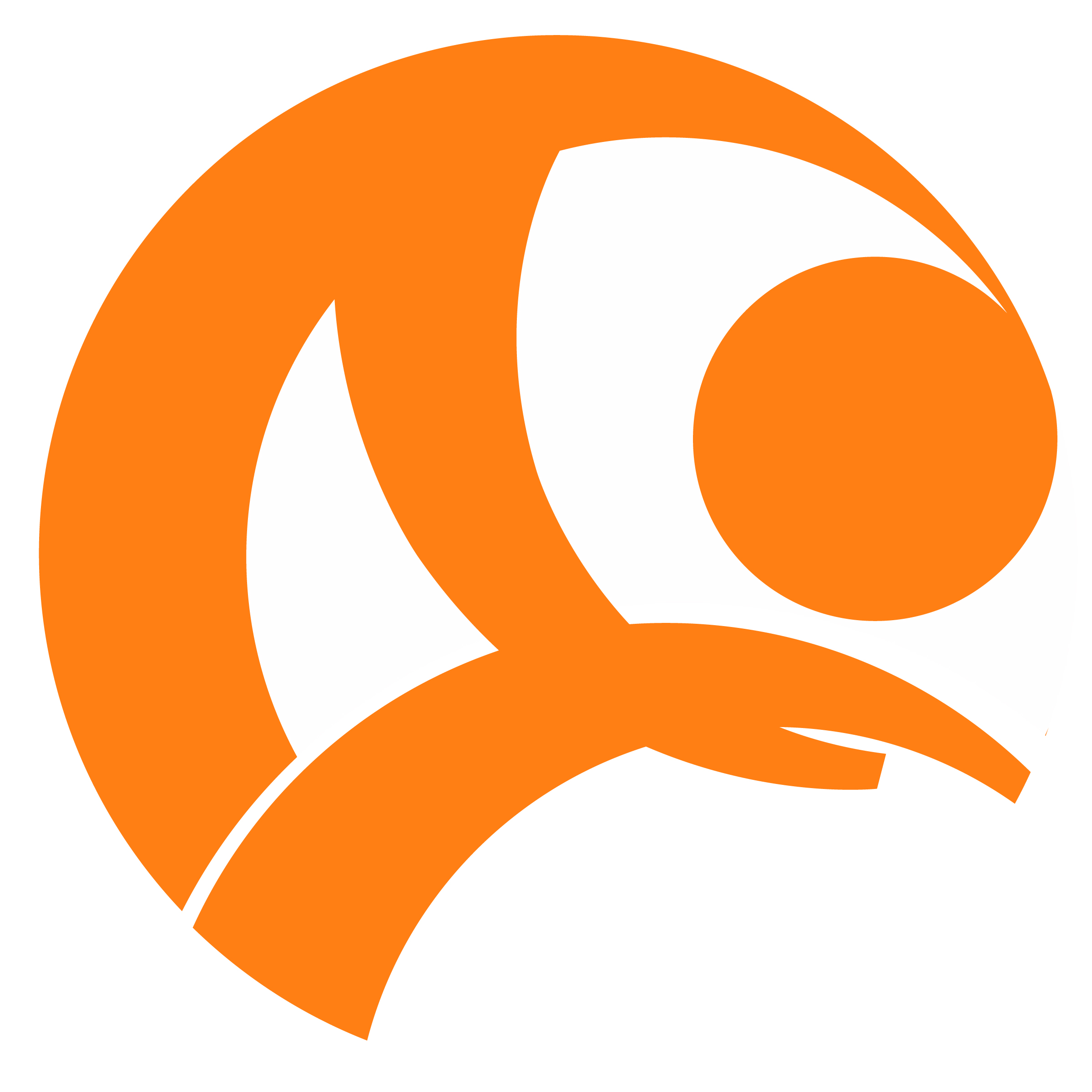 1132 Arcade St. Saint Paul, MN  55106       Phone: 763-458-6804   Fax: 651-771-4204PATIENT INFORMATION						Today’s Date:___________________Name:_____________________________________________________    Date of Birth:_____________________Address:______________________________    City:_____________________    State:______________________Home Phone:(          )________________________    Work Phone:(          )______________________Social Security:________-______-________    Age:________	       Please Circle:     Male      Female                Your Occupation:________________________________    Employer:____________________________________Name of Spouse/ Nearest Relative:_______________________________   Phone:(          )____________________PAYMENT:____Cash      ____Check      ____Health Insurance      ____Automobile Insurance      ____Worker’s Compensation Name of Insurance Company:______________________________________    Insurer:______________________Address:________________________________________   City:____________________   State:______________Phone:(          ) ______________________________    Claim/Policy Number:______________________________Group Number:______________________________    ID Number:________________________________PAST MEDICAL HISTORY: (please check all that apply):___AIDS		___Dislocated Joint		___Neck Pain		___Epilepsy		___Nervousness ___Anemia		___German Measles		___Numbness		___Asthma		___Headache___Arthritis		___Polio			___Back Pain		___Heart Trouble		___Poor Circulation___Bladder Trouble 	___Reproductive Disorder		___Hepatitis		___Bone Fracture		___High Blood Pressure___Rheumatic Fever 	___Cancer			___HIV/ARC		___Rheumatism		___Chest Pain___Kidney Disorder	___Scarlet Fever			___Concussion		___Bowel Control Loss	___Serious Injury___Convulsions	___Menstrual Cramps		___Sinus Trouble		___Diabetes		___Multiple Sclerosis___Tuberculosis	___Indigestion			___Muscular Dystrophy	___Venereal Disease___Other _______________________________________________________________________________________________________Have you been treated by a Physician for any health condition(s) in the last year?     YES      NOIf yes, describe the condition(s):___________________________________________________     Date of last exam:_________________SURGICAL HISTORY:1.) ____________________________________________________________________	Date:_____________________________2.) ____________________________________________________________________	Date:_____________________________Have you ever had a metal implant?     YES      NO			                                            Have you ever been shot?     YES      NOACCIDENT HISTORY:___JOB	___AUTO	Date:_______________________________________	Other:________________________________JOB	___AUTO	Date:_______________________________________	Other:_____________________________PLEASE INDICATE PRESENT MAJOR COMPAINTS:*Please rate your symptoms from 1 to 10 (with 1 being least serious and 10 being unbearable)1. ___________________________________________		* __________2.___________________________________________		* __________3.___________________________________________		* __________4.___________________________________________		* __________5.___________________________________________		* __________6.___________________________________________		* __________7.___________________________________________		* __________8.___________________________________________		* __________HOW DID YOUR SYMPTOMS FIRST OCCUR? DESCRIBE IN DETAIL.____________________________________________________________________________________________________________________________________________________________________________________________________________________________________________________________________________________________________________________________________________________________________________________________________________________________________________________________________________________HOW LONG AGO DID YOUR SYMPTOMS FIRST OCCUR?________________________________________________________________________________________________________________________________________________________________________________________________________________________________________________________________________________________________________________________SYMPTOMS DEVELOPED FROM:___JOB RELATED		___AUTO ACCIDENT	___OTHER	___ILLNESS___UNKNOWN CAUSE	___GRADUAL ONSETSymptom(s)/Complaint(s):  ___COME & GO  	  ___CONSTANT     ___GETTING WORSESymptom(s)/Complaint(s) have persisted for: #___ Hours  ___Day(s)  ___Week(s)  ___Month(s)  ___Year(s)Have you ever had this symptom(s) before?     ___YES      ___NOWhat do you think is the cause of your complaints?______________________________________________Names and Locations of any doctors previously seen for the present condition(s): ____________________________________________________________________________________________________________________________________________________________________________________Are you allergic to any medications?  __NO    __YES  	What kind?_______________________________Are you taking any medications?        __NO    __YES   	What kind?_______________________________(Women Only)  Are you pregnant?     __NO    __YES  	PLEASE CHECK THE FOLLOWING ACTIVITIES THAT AGGRAVATE YOUR CONDITION(S):___Bending		___Sitting		___Walking			___Reaching___Turning Head	___Lying Down	___Straining at stool		___Lifting___Coughing		___Sneezing		___Standing			___Look up___Other_____________________________________________________________________________PLEASE CHECK THE FOLLOWING ACTIVITIES THAT RELIEVE YOUR CONDITION(S):___Bending		___Sitting		___Lifting			___Standing___Lying Down		___Turning Head	___Reaching			___Walking___Other _____________________________________________________________________________PLEASE CHECK ANY ADDITIONAL SYMPTOMS YOU MAY BE EXPERIENCING:___Blurred Vision	___Ringing in Ear	 ___Cold Feet				___Cold Hand	___Cold Sweats		___Constipation	 ___Shortness of Breath		___Heavy Head___Headaches		___Insomnia		 ___Loss of Balance			___Loss of Smell___Loss of Taste	___Stiff Neck		 ___Numbness in Fingers or feet  	___Depression___Fainting		___Fatigue		 ___Low Resistance to Colds___Fever		___Dizziness		 ___Concentration Lost / Confusion___Other____________________________________________________________________________	